РЕШЕНИЕот 28.12.2020 г.                                                                             № 236-НПАс. Усть-Ницинское	О внесении измененийв Положение о порядке проведения конкурсапо отбору кандидатур на должность главы Усть-Ницинского сельского поселения, утвержденного решением Думы Усть-Ницинского сельского поселения от 07.06.2016г. №205       В целях приведения Положения о порядке проведения конкурса по отбору кандидатур на должность главы Усть-Ницинского сельского поселения, утвержденного решением Думы Усть-Ницинского сельского поселения от 07.06.2016г. № 205, В соответствии с Федеральным законом от 06 октября 2003 года № 131-ФЗ «Об общих принципах организации местного самоуправления в Российской Федерации», Законом Свердловской области от 10 октября 2014 года №85-03 «Об избрании органов местного самоуправления муниципальных образований, расположенных на территории Свердловской области» (с изм. от 27.05.2015 № 35-03), Дума Усть-Ницинского сельского поселенияРЕШИЛА:       1. Внести в Положение о порядке проведения конкурса по отбору кандидатур на должность главы Усть-Ницинского сельского поселения, утвержденного решением Думы Усть-Ницинского сельского поселения от 07.06.2016г. № 205  следующие изменения:1.1.  главу 1 дополнить п.п. 2.1 следующего содержания:«2.1 Общий порядок проведения конкурса предусматривает:       1) принятие Думой Усть-Ницинского сельского поселения решения об объявлении конкурса;       2) уведомление Главы Слободо-Туринского муниципального района Свердловской области об объявлении конкурса и начале формирования конкурсной комиссии;       3) опубликование Думой Усть-Ницинского сельского поселения объявления о проведении конкурса;       4) конкурс;       5) принятие конкурсной комиссией решения по результатам конкурса;       6) представление конкурсной комиссией кандидатов на должность главы Усть-Ницинского сельского поселения на рассмотрение Думы Усть-Ницинского сельского поселения;       7) принятие Думой Усть-Ницинского сельского поселения решения об избрании главы Усть-Ницинского сельского поселения из числа кандидатов, представленных конкурсной комиссией по результатам конкурса»;1.2. пункт 4 главы 2 дополнить подпунктом 4 следующего содержания:«4) непринятия Думой Усть-Ницинского сельского поселения решения об избрании главы Усть-Ницинского сельского поселения из числа кандидатов, представленных конкурсной комиссией по результатам конкурса.»;     1.3. пункт 6 главы 2 изложить в новой редакции: «6. В решении об объявлении конкурса указывается:        1) предполагаемая дата проведения конкурса;       2) срок приёма документов (дата начала и дата окончания), место и время приёма документов, подлежащих представлению в конкурсную комиссию в соответствии с настоящим положением;       3) персональный состав членов конкурсной комиссии, назначаемых Думой Усть-Ницинского сельского поселения;       4) условия конкурса, в том числе порядок проведения конкурсных испытаний.»;1.4 подпункт 6 пункта 10 главы 3 изложить в новой редакции: «6) справку о наличии (отсутствии) судимости, выданную в порядке, установленном законодательством Российской Федерации, в случае отсутствия возможности своевременного представления в конкурсную комиссию справки о наличии (отсутствии) судимости допускается представление в конкурсную комиссию копии расписки (уведомления, в случае подачи заявления в электронной форме) о приеме уполномоченным органом заявления о выдаче указанной справки. При этом справка о наличии (отсутствии) судимости должна быть представлена в конкурсную комиссию не позднее дня, предшествующего дню проведения первого этапа конкурса;»;1.5. пункт 11-13 главы 3, пункт 30 главы 4 слова «специалист Думы» заменить словами «специалист администрации Усть-Ницинского сельского поселения (по согласованию)»;1.6. подпункт 7 пункта 14 главы 3 изложить в новой редакции:         «7) подвергнутые административному наказанию за совершение административных правонарушений, предусмотренных статьями 20.3 и 20.29 Кодекса Российской Федерации об административных правонарушениях, если документы, указанные в частях первой и второй пункта 10 настоящего Положения, представлены в конкурсную комиссию до окончания срока, в течение которого лицо считается подвергнутым административному наказанию.      Список граждан, допущенных к участию в конкурсе, утверждается решением конкурсной комиссии на первом заседании конкурсной комиссии.       Конкурсная комиссия уведомляет в письменной форме о принятом решении граждан, не допущенных к участию в конкурсе, с указанием причин отказа в допуске к участию в конкурсе, в срок не позднее 5 рабочих дней со дня принятия решения.       Гражданин, не допущенный к участию в конкурсе, вправе обжаловать решение конкурсной комиссии об отказе ему в допуске к участию в конкурсе в соответствии с законодательством Российской Федерации.»;            1.7.  пункт 18 главы 4 изложить в новой редакции:«18. Половина членов конкурсной комиссии назначается Думой Усть-Ницинского сельского поселения,  а другая половина – Главой Слободо-Туринского муниципального района. Конкурсная комиссия формируется таким образом, чтобы была исключена возможность возникновения конфликта интересов, который мог бы повлиять на принимаемые конкурсной комиссией решения.Членами конкурсной комиссии, назначаемыми Думой Усть-Ницинского сельского поселения могут быть депутаты Думы, представители общественных объединений и организаций, осуществляющих деятельность на территории Усть-Ницинского сельского поселения, граждане, являющиеся лидерами общественного мнения.Не могут быть членами конкурсной комиссии граждане, изъявившие желание участвовать в конкурсе и подавшие заявление на участие в конкурсе, в качестве кандидата на должность Главы Усть-Ницинского сельского поселения, а также лица, состоящие в близком родстве или свойстве (родители, супруги, дети, братья, сестры, а также братья, сестры, родители, дети супругов и супруги детей) с кандидатом, представившим документы для участия в конкурсе»;1.8. пункт 27 главы 4 после слов «видеоконференц-связи» дополнить словами «в том числе сотовой.»;1.9. пункт 27 главы 4 после слов «результатам конкурса» дополнить словами «назначаются конкурсной комиссией.»;1.10 пункт 31 главы 4 изложить в новой редакции:          «31. Конкурсная комиссия осуществляет свои полномочия со дня её формирования в правомочном составе до дня вступления в силу решения Думы Усть-Ницинского сельского поселения об избрании главы Усть-Ницинского сельского поселения из числа кандидатов, представленных конкурсной комиссией по результатам конкурса.       По решению конкурсной комиссии к работе конкурсной комиссии могут привлекаться в качестве независимых экспертов специалисты в сфере муниципального управления, представители научных и образовательных организаций, иные лица без включения их в состав конкурсной комиссии.»; Лица, получившие доступ к информации о деятельности комиссии, вправе использовать данную информацию исключительно в соответствии с действующим законодательством и настоящим Положением.»;1.11 абзац 2 пункта 12 главы 3 исключить;2. Настоящее решение вступает в силу со дня его официального опубликования.         3.  Опубликовать настоящее Решение в «Информационном вестнике Усть – Ницинского сельского поселения» и разместить на официальном сайте Усть – Ницинского сельского поселения в информационно-телекоммуникационной сети Интернет: www.усть-ницинское.рф.       4. Контроль за исполнением настоящего решения возложить на комиссии по регламенту, социальным вопросам, местному самоуправлению (Галкина М.Е.).ПриложениеУТВЕРЖДЕНОРешением   ДумыУсть-Ницинского сельского поселенияот 28.12.2020 №236-НПА  Положениео порядке проведения конкурса по отбору кандидатурна должность главы Усть-Ницинского сельского поселения Глава 1. ОБЩИЕ ПОЛОЖЕНИЯ1. Настоящим Положением в соответствии с Федеральным законом от 6 октября 2003 года N 131-ФЗ "Об общих принципах организации местного самоуправления в Российской Федерации" (далее – Федеральный закон № 131-ФЗ), другими федеральными законами, Законом Свердловской области от 10 октября  2014 года № 85-ОЗ «Об избрании органов местного самоуправления муниципальных образований, расположенных на территории Свердловской области», Уставом Усть-Ницинского сельского поселения устанавливается порядок и условия проведения конкурса по отбору кандидатур на должность главы Усть-Ницинского сельского поселения, наделяемого полномочиями главы местной администрации (далее - конкурс). 2. Целью конкурса является отбор на альтернативной основе кандидатов на должность главы Усть-Ницинского сельского поселения (далее - кандидаты) из числа граждан, представивших документы для участия в конкурсе, на основании их соответствия установленным настоящим Положением требованиям, профессиональной подготовки, стажа и опыта работы, знаний, умений, навыков и иных качеств, выявленных в результате проведения конкурса, способных  по своим личностным и деловым качествам осуществлять полномочия высшего должностного лица Усть-Ницинского сельского поселения по решению вопросов местного значения Усть-Ницинского сельского поселения, обеспечивать осуществление органами местного самоуправления Усть-Ницинского сельского поселения полномочий по решению вопросов местного значения Усть-Ницинского сельского поселения и отдельных государственных полномочий, переданных органам местного самоуправления Усть-Ницинского сельского поселения федеральными законами и законами Свердловской области.2.1. Общий порядок проведения конкурса предусматривает:       1) принятие Думой Усть-Ницинского сельского поселения решения об объявлении конкурса;       2) уведомление Главы Слободо-Туринского муниципального района Свердловской области об объявлении конкурса и начале формирования конкурсной комиссии;       3) опубликование Думой Усть-Ницинского сельского поселения объявления о проведении конкурса;       4) конкурс;       5) принятие конкурсной комиссией решения по результатам конкурса;       6) представление конкурсной комиссией кандидатов на должность главы Усть-Ницинского сельского поселения на рассмотрение Думы Усть-Ницинского сельского поселения;       7) принятие Думой Усть-Ницинского сельского поселения решения об избрании главы Усть-Ницинского сельского поселения из числа кандидатов, представленных конкурсной комиссией по результатам конкурса.Глава 2. ПРИНЯТИЕ РЕШЕНИЯ ОБ ОБЪЯВЛЕНИИ КОНКУРСА3. Решение об объявлении  конкурса принимается Думой Усть-Ницинского сельского поселения.4. Решение об объявлении  конкурса принимается  в случаях:       1)  истечения срока полномочий главы Усть-Ницинского сельского поселения;       2) досрочного прекращения полномочий главы Усть-Ницинского сельского поселения;       3) признание конкурса несостоявшимся.       4) непринятия Думой Усть-Ницинского сельского поселения решения об избрании главы Усть-Ницинского сельского поселения из числа кандидатов, представленных конкурсной комиссией по результатам конкурса.5. В случае, предусмотренном в подпункте 1 пункта 4 настоящего Положения, решение об объявлении конкурса принимается не позднее, чем за 45 календарных дней до истечения срока полномочий главы Усть-Ницинского сельского поселения.В остальных случаях решение об объявлении конкурса принимается в течение 30 календарных дней со дня наступления обстоятельств, предусмотренных в подпунктах 2 и 3 пункта 4 настоящего Положения.        6. В решении об объявлении конкурса указывается:        1) предполагаемая дата проведения конкурса;       2) срок приёма документов (дата начала и дата окончания), место и время приёма документов, подлежащих представлению в конкурсную комиссию в соответствии с настоящим положением;       3) персональный состав членов конкурсной комиссии, назначаемых Думой Усть-Ницинского сельского поселения;       4) условия конкурса, в том числе порядок проведения конкурсных испытаний.7. Не позднее дня, следующего за днём принятия решения, указанного в пункте 6 настоящего Положения, Дума Усть-Ницинского сельского поселения в письменной форме уведомляет Губернатора Свердловской области   об объявлении конкурса и начале формирования конкурсной комиссии.8. Не позднее чем через  5 календарных дней со дня  принятия решения, указанного в пункте 6 настоящего Положения, и не позднее, чем за 20 дней до дня проведения конкурса Дума Усть-Ницинского сельского поселения публикует объявление о проведении конкурса в «Информационном вестнике Усть-Ницинского сельского поселения» и на официальном сайте Усть-Ницинского сельского поселения в информационно-телекоммуникационной сети «Интернет».Объявление о проведении конкурса должно содержать:наименование должности, на которую осуществляется отбор кандидатов;дату, время и место проведения первого этапа конкурса;требования к кандидатам;перечень документов, подлежащих  представлению в конкурсную комиссию для участия в конкурсе, и требования к их оформлению;дату  начала   и окончания, время и место приёма документов от кандидатов;условия конкурса, в том числе порядок проведения конкурсных испытаний;сведения об источнике дополнительной информации о конкурсе (адрес, телефон, контактное лицо).Глава 3. УСЛОВИЯ ПРОВЕДЕНИЯ КОНКУРСА9. В соответствии с законодательством Российской Федерации и Свердловской области право на участие в конкурсе имеют граждане Российской Федерации, достигшие возраста 21 года, при отсутствии обстоятельств, указанных в пункте 14 настоящего Положения.10. Гражданин, изъявивший желание участвовать в конкурсе, представляет в конкурсную комиссию следующие документы:1) заявление в письменной форме на участие в конкурсе с обязательством в случае его избрания на должность главы муниципального образования прекратить деятельность, несовместимую со статусом главы муниципального образования. В заявлении указываются фамилия, имя, отчество, дата и место рождения, адрес места жительства, серия, номер и дата выдачи паспорта или документа, заменяющего паспорт гражданина, наименование или код органа, выдавшего паспорт или документ, заменяющий паспорт гражданина, идентификационный номер налогоплательщика (при наличии), гражданство, сведения о профессиональном образовании (при наличии) с указанием организации, осуществляющей образовательную деятельность, года ее окончания, реквизитов документа об образовании и о квалификации, основное место работы или службы, занимаемая должность (в случае отсутствия основного места работы или службы – род занятий). Если гражданин является депутатом и осуществляет свои полномочия на непостоянной основе, в заявлении должны быть указаны сведения об этом и наименование соответствующего представительного органа. Если у гражданина имелась или имеется судимость, в заявлении указываются сведения о судимости гражданина, а если судимость снята или погашена, – также сведения о дате снятия или погашения судимости.2) копию (все страницы) и оригинал паспорта или заменяющего его документа;3) копии документов об образовании, подтверждающие указанные в заявлении сведения об образовании, заверенные нотариально или кадровой службой по месту работы (службы); 4) копию трудовой книжки, заверенную нотариально или кадровой службой по месту работы (службы), или иные документы, подтверждающие трудовую (служебную) деятельность гражданина;5) сведения о размере и об источниках доходов гражданина, а также об имуществе, принадлежащем гражданину на праве собственности (в том числе совместной собственности), о вкладах в банках, ценных бумагах. Указанные сведения представляются по форме, установленной федеральным законом, устанавливающим основные гарантии избирательных прав граждан Российской Федерации, при этом обязательны к заполнению все разделы формы;    6) справку о наличии (отсутствии) судимости, выданную в порядке, установленном законодательством Российской Федерации, в случае отсутствия возможности своевременного представления в конкурсную комиссию справки о наличии (отсутствии) судимости допускается представление в конкурсную комиссию копии расписки (уведомления, в случае подачи заявления в электронной форме) о приеме уполномоченным органом заявления о выдаче указанной справки. При этом справка о наличии (отсутствии) судимости должна быть представлена в конкурсную комиссию не позднее дня, предшествующего дню проведения первого этапа конкурса;         7) копию и оригинал свидетельства о постановке физического лица на учет в налоговом органе по месту жительства на территории Российской Федерации;копии и оригиналы документов воинского учета - для граждан, пребывающих в запасе, и лиц, подлежащих призыву на военную службу;заключение медицинского учреждения о наличии (отсутствии) заболевания, препятствующего поступлению на государственную гражданскую службу Российской Федерации и муниципальную службу или ее прохождению, по форме № 001-ГС/у, утвержденной приказом Министерства здравоохранения и социального развития Российской Федерации от 14.12.2009 № 984н.По желанию гражданина им могут быть представлены документы о дополнительном профессиональном образовании, о присвоении учёной степени, учёного звания, о награждении наградами и присвоении почётных званий и иные документы, характеризующие его личность и профессиональную подготовку.  В случае отсутствия возможности своевременного представления в конкурсную комиссию справки  о наличии (отсутствии) судимости допускается представление в конкурсную комиссию копии расписки (уведомления, в случае подачи заявления в электронной форме) о приеме уполномоченным органом заявления о выдаче указанной справки. При этом справка о наличии (отсутствии) судимости должна быть представлена в конкурсную комиссию не позднее дня, предшествующего дню проведения первого этапа конкурса.11. Приём документов полноты и правильности  для участия в конкурсе, указанных в частях первой и второй пункта 10 настоящего Положения, осуществляется специалист администрации Усть-Ницинского сельского поселения (по согласованию) в сроки, указанные в объявлении о проведении конкурса.        12. Полнота и достоверность сведений и документов, представленных гражданином для участия в конкурсе, подвергается проверке в установленном законодательством Российской Федерации порядке.Запросы с целью проведения проверки полноты и достоверности сведений, представленных кандидатами, подписываются заместителем председателя Думы Усть-Ницинского сельского поселения. Поступившие ответы на запросы направляются членам конкурсной комиссии до начала первого этапа конкурса.13. В случаях несвоевременного и (или) неполного представления гражданином документов, за исключением случая, указанного в части пятой пункта 10 настоящего Положения, представления неполных сведений в указанных документах, а также представления документов с нарушением их оформления специалист администрации Усть-Ницинского сельского поселения (по согласованию) отказывает гражданину в приёме документов для участия в конкурсе.14. К участию в конкурсе не допускаются граждане:признанные судом недееспособными или содержащиеся в местах лишения свободы по приговору суда;имеющие гражданство иностранного государства либо вид на жительство или иной документ, подтверждающий право на постоянное проживание гражданина Российской Федерации на территории иностранного государства;осужденные к лишению свободы за совершение тяжких и (или) особо тяжких преступлений и имеющие на момент представления в конкурсную комиссию документов, указанных в частях первой и второй пункта 10 настоящего Положения, неснятую и непогашенную судимость за указанные преступления;осужденные к лишению свободы за совершение тяжких преступлений, судимость которых снята или погашена, - до истечения десяти лет со дня снятия или погашения судимости;осужденные к лишению свободы за совершение особо тяжких преступлений, судимость которых снята или погашена, - до истечения пятнадцати лет со дня снятия или погашения судимости;осужденные за совершение преступлений экстремистской направленности, предусмотренных Уголовным кодексом Российской Федерации, и имеющие на момент представления в конкурсную комиссию документов, указанных в частях первой и второй пункта 10 настоящего Положения, неснятую и непогашенную судимость за указанные преступления, если на таких лиц не распространяется действие подпунктов 4 и 5 настоящего пункта;подвергнутые административному наказанию за совершение административных правонарушений, предусмотренных статьями 20.3 и 20.29 Кодекса Российской Федерации об административных правонарушениях, если документы, указанные в частях первой и второй пункта 10 настоящего Положения, представлены в конкурсную комиссию до окончания срока, в течение которого лицо считается подвергнутым административному наказанию.      Список граждан, допущенных к участию в конкурсе, утверждается решением конкурсной комиссии на первом заседании конкурсной комиссии.       Конкурсная комиссия уведомляет в письменной форме о принятом решении граждан, не допущенных к участию в конкурсе, с указанием причин отказа в допуске к участию в конкурсе, в срок не позднее 5 рабочих дней со дня принятия решения.       Гражданин, не допущенный к участию в конкурсе, вправе обжаловать решение конкурсной комиссии об отказе ему в допуске к участию в конкурсе в соответствии с законодательством Российской Федерации.   Глава 4. КОНКУРСНАЯ  КОМИССИЯ         15. Для проведения конкурса формируется конкурсная комиссия в соответствии с Федеральным законом № 131-Ф3 и настоящим Положением. 16. Конкурсная комиссия является коллегиальным органом и обладает следующими полномочиями:1) осуществляет проведение конкурса; 2) рассматривает документы, представленные для участия в конкурсе;3) обеспечивает соблюдение равных условий проведения конкурса для каждого из кандидатов, в том числе принимает решение об исключении из состава конкурсной комиссии членов конкурсной комиссии, состоящих в близком родстве или свойстве (родители, супруги, дети, братья, сестры, а также братья, сестры, родители, дети супругов и супруги детей) с кандидатами;4) оценивает кандидатов на основе документов, представленных для участия в конкурсе, и конкурсных испытаний;5) определяет результаты конкурса;6) представляет кандидатов на должность главы Усть-Ницинского сельского поселения в Думу Усть-Ницинского сельского поселения;7) рассматривает заявления и вопросы, возникающие в процессе подготовки и проведения конкурса;8) осуществляет иные полномочия в соответствии с настоящим Положением.Общее число членов конкурсной комиссии составляет восемь человек.Половина членов конкурсной комиссии назначается Думой Усть-Ницинского сельского поселения,  а другая половина – Главой Слободо-Туринского муниципального района. Конкурсная комиссия формируется таким образом, чтобы была исключена возможность возникновения конфликта интересов, который мог бы повлиять на принимаемые конкурсной комиссией решения.Членами конкурсной комиссии, назначаемыми Думой Усть-Ницинского сельского поселения могут быть депутаты Думы, представители общественных объединений и организаций, осуществляющих деятельность на территории Усть-Ницинского сельского поселения, граждане, являющиеся лидерами общественного мнения.Не могут быть членами конкурсной комиссии граждане, изъявившие желание участвовать в конкурсе и подавшие заявление на участие в конкурсе, в качестве кандидата на должность Главы Усть-Ницинского сельского поселения, а также лица, состоящие в близком родстве или свойстве (родители, супруги, дети, братья, сестры, а также братья, сестры, родители, дети супругов и супруги детей) с кандидатом, представившим документы для участия в конкурсеЧлены конкурсной комиссии пользуются равными правами в организации работы конкурсной комиссии, принимают личное участие в работе конкурсной комиссии, осуществляя деятельность на общественных началах.Конкурсная комиссия формируется в составе председателя, заместителя председателя, секретаря и иных членов конкурсной комиссии.По решению конкурсной комиссии к работе конкурсной комиссии на общественных началах могут привлекаться в качестве независимых экспертов специалисты в сфере муниципального управления, представители научных и образовательных организаций, иные лица без включения их в состав конкурсной комиссии.Председатель, заместитель председателя и секретарь избираются из состава конкурсной комиссии открытым голосованием большинством голосов от числа участвующих в заседании членов конкурсной комиссии на первом заседании конкурсной комиссии.Председатель конкурсной комиссии:осуществляет общее руководство работой конкурсной комиссии;распределяет обязанности между членами конкурсной комиссии;определяет дату и проект повестки заседания конкурсной комиссии;подписывает протоколы заседаний конкурсной комиссии и принятые конкурсной комиссией решения;контролирует исполнение решений, принятых конкурсной комиссией;представляет конкурсную комиссию в отношениях с кандидатами, иными гражданами, государственными органами, органами местного самоуправления, организациями, средствами массовой информации и общественными объединениями;представляет на заседании Думы Усть-Ницинского сельского поселения решение конкурсной комиссии, принятое по результатам конкурса.Заместитель председателя конкурсной комиссии исполняет обязанности председателя конкурсной комиссии в случае его отсутствия, а также осуществляет по поручению председателя конкурсной комиссии иные полномочия.Секретарь конкурсной комиссии:осуществляет организационное обеспечение деятельности конкурсной комиссии;осуществляет подготовку заседаний конкурсной комиссии, в том числе обеспечивает извещение членов конкурсной комиссии и, при необходимости, иных лиц, привлечённых к участию в работе конкурсной комиссии, о дате, времени и месте заседания конкурсной комиссии, не позднее, чем за 2 рабочих дня до заседания конкурсной комиссии;ведёт и подписывает протоколы заседаний конкурсной комиссии;оформляет принятые конкурсной комиссией решения;решает иные организационные вопросы, связанные с подготовкой и проведением заседаний конкурсной комиссии.Члены конкурсной комиссии получают информацию о планируемом заседании конкурсной комиссии, знакомятся с документами кандидатов и материалами, непосредственно связанными с проведением конкурса, выступают на заседании конкурсной комиссии, вносят предложения по вопросам, отнесенным к полномочиям конкурсной комиссии.Организационной формой деятельности конкурсной комиссии являются заседания.Заседание конкурсной комиссии считается правомочным, если в нем участвует не менее двух третей от общего числа членов конкурсной комиссии.Член конкурсной комиссии, состоящий в близком родстве или свойстве (родители, супруги, дети, братья, сестры, а также братья, сестры, родители, дети супругов и супруги детей) с кандидатом, представившим документы для участия в конкурсе, исключается из состава конкурсной комиссии по решению конкурсной комиссии.В случае выбытия (исключения) члена конкурсной комиссии из её состава, назначение нового члена конкурсной комиссии производится органом или лицом, назначившим выбывшего (исключенного) члена конкурсной комиссии.Первое заседание конкурсной комиссии проводится в целях избрания председателя, заместителя председателя и секретаря конкурсной комиссии, и проведения первого этапа конкурса.Члены конкурсной комиссии могут участвовать в первом заседании конкурсной комиссии путем использования систем видеоконференц-связи при наличии технической возможности осуществления видеоконференц-связи, в том числе сотовой.Второе заседание конкурсной комиссии проводится в целях проведения второго этапа конкурса и принятия решения конкурсной комиссии по результатам конкурса назначаются конкурсной комиссией.На заседании конкурсной комиссии секретарём ведётся протокол, в котором отражается информация о ходе заседания и принятых решениях. Протокол подписывается председателем и секретарём конкурсной комиссии.Заседания конкурсной комиссии проводятся открыто. По решению конкурсной комиссии может быть проведено закрытое заседание. Решение о проведении закрытого заседания принимается простым большинством голосов от общего числа членов конкурсной комиссии.Ведение видео- и аудиозаписи на заседании конкурсной комиссии разрешается по решению конкурсной комиссии, принимаемому простым большинством голосов от числа членов конкурсной комиссии, участвующих в заседании.Решения конкурсной комиссии принимаются открытым голосованием простым большинством голосов от числа членов конкурсной комиссии, участвующих в заседании, если иное не установлено настоящим Положением. При равенстве голосов решающим является голос председательствующего на заседании конкурсной комиссии.Организационное и материально-техническое обеспечение деятельности конкурсной комиссии, в том числе приём и хранение документов, представляемых в конкурсную комиссию, осуществляется специалист администрации Усть-Ницинского сельского поселения (по согласованию).Специалист администрации Усть-Ницинского сельского поселения (по согласованию), ответственный за прием документов, указанных в частях первой и второй пункта 10 настоящего Положения, по окончании срока приема документов не позднее 5 рабочих дней до начала первого этапа конкурса направляют для ознакомления каждому члену конкурсной комиссии копии документов, указанных в частях первой и второй пункта 10 настоящего Положения.       31. Конкурсная комиссия осуществляет свои полномочия со дня её формирования в правомочном составе до дня вступления в силу решения Думы Усть-Ницинского сельского поселения об избрании главы Усть-Ницинского сельского поселения из числа кандидатов, представленных конкурсной комиссией по результатам конкурса.       По решению конкурсной комиссии к работе конкурсной комиссии могут привлекаться в качестве независимых экспертов специалисты в сфере муниципального управления, представители научных и образовательных организаций, иные лица без включения их в состав конкурсной комиссии. Лица, получившие доступ к информации о деятельности комиссии, вправе использовать данную информацию исключительно в соответствии с действующим законодательством и настоящим ПоложениемГлава 5. ПОРЯДОК ПРОВЕДЕНИЯ КОНКУРСА  32. Конкурс проводится, если имеется не менее двух кандидатов. 33. Кандидат вправе представить в конкурсную комиссию письменное заявление об отказе от участия в конкурсе. С момента поступления указанного заявления в конкурсную комиссию кандидат считается снявшим свою кандидатуру.34. Конкурс проводится в два этапа:первый этап – конкурс документов;второй этап – конкурсные испытания.   35. На первом этапе конкурса конкурсная комиссия оценивает результаты проверки полноты и достоверности сведений, представленных кандидатами, а также определяет соответствие кандидатов требованиям, указанным в пункте 9 настоящего Положения, на основании представленных документов и информации, полученной от правоохранительных и иных государственных органов.Изучение указанных документов и информации осуществляется в отсутствие кандидатов.Неполнота и недостоверность представленных кандидатом сведений, а также представление кандидатом подложных документов или заведомо ложных сведений, подтвержденных информацией, представленной правоохранительными органами или иными государственными органами, либо несоответствие кандидата требованиям, указанным в пункте 9 настоящего Положения, являются основаниями для принятия конкурсной комиссией решения об отказе в допуске такого кандидата ко второму этапу конкурса.По итогам первого этапа конкурса конкурсная комиссия принимает одно из следующих решений:         1) о допуске кандидатов ко второму этапу конкурса либо отказе в допуске к участию во втором этапе конкурса, с указанием причин отказа;         2) о признании конкурса несостоявшимся в следующих случаях:наличия одного кандидата;признания всех кандидатов несоответствующими требованиям, указанным в пункте 9 настоящего Положения;подачи всеми кандидатами заявлений об отказе от участия в конкурсе.Список граждан, допущенных к участию во втором этапе конкурса, утверждается решением конкурсной комиссии на заседании конкурсной комиссии.Решение о дате, месте и времени проведения второго этапа конкурса принимается конкурсной комиссией по итогам первого этапа конкурса.Конкурсная комиссия уведомляет в письменной форме о принятом решении кандидатов, допущенных к участию во втором этапе конкурса, а также кандидатов, не допущенных к участию во втором этапе конкурса, с указанием причин отказа в допуске к участию во втором этапе конкурса в срок не позднее пяти календарных дней до дня проведения второго этапа конкурса.Гражданин, не допущенный к участию во втором этапе конкурса, вправе обжаловать решение конкурсной комиссии об отказе ему в допуске к участию во втором этапе конкурса в соответствии с законодательством Российской Федерации.Неявка кандидата для участия во втором этапе конкурса считается отказом от участия в конкурсе, за исключением случая, указанного в части второй настоящего пункта.В случае признания конкурсной комиссией причины неявки кандидата для участия во втором этапе конкурса уважительной, заседание конкурсной комиссии переносится на иную дату.На втором этапе конкурса конкурсная комиссия проводит оценку способности кандидатов осуществлять полномочия высшего должностного лица Усть-Ницинского сельского поселения по решению вопросов местного значения Усть-Ницинского сельского поселения, обеспечивать осуществление органами местного самоуправления Усть-Ницинского сельского поселения полномочий по решению вопросов местного значения муниципального образования и отдельных государственных полномочий, переданных органам местного самоуправления Усть-Ницинского сельского поселения  федеральными законами и законами Свердловской области.Общими критериями оценки кандидатов при проведении второго этапа конкурса являются уровень профессиональной подготовки кандидатов, стаж и опыт работы кандидатов, знания, умения, навыки и иные личностные и деловые качества кандидатов.При оценке кандидатов конкурсная комиссия опирается на сравнение указанных качеств каждого кандидата.К числу наиболее значимых знаний, умений и навыков, необходимых для исполнения должностных обязанностей главы Усть-Ницинского сельского поселения и определяющих его профессиональный уровень, относятся:1) практические знания, умения, навыки, обуславливающие профессиональную компетентность:знания о направлениях деятельности Усть-Ницинского сельского поселения, состоянии и проблемах развития Усть-Ницинского сельского поселения;навыки долгосрочного планирования;навыки системного мышления - умение прогнозировать возникновение проблемных ситуаций;умение выявлять новые тенденции в практике муниципального управления, использовать их в своей работе;осознание влияния результатов своей работы на результаты работы Усть-Ницинского сельского поселения в целом;умение выявлять неэффективные процедуры и усовершенствовать их;     умение определять и объяснять необходимость изменений для улучшения существующих процессов;навыки оптимального распределения и использования имеющихся ресурсов, необходимых для выполнения работы;знания и умения в области работы с нормативными правовыми актами: способность ориентироваться в нормативных правовых актах;наличие представлений о роли законодательства Российской Федерации и законодательства Свердловской области в регулировании вопросов организации и осуществления местного самоуправления;умение работать с электронными справочными правовыми базами;коммуникативные умения и навыки:умение выстраивать эффективные коммуникации с широкой целевой аудиторией и на разных условиях взаимодействия;умение работать с руководителями организаций, населением, налаживать с ними контакт;навыки сотрудничества, способность и готовность к совместному решению проблем;владение навыками межкультурной коммуникации; навыки разрешения конфликтных ситуаций;умение поддерживать комфортный морально - психологический климат в коллективе;умение создать среду, которая способствует разрешению возникшего конфликта;умение минимизировать негативные последствия конфликтной ситуации.При проведении второго этапа конкурса могут использоваться не противоречащие федеральным законам и другим нормативным правовым актам Российской Федерации и Свердловской области конкурсные испытания:собеседование с изложением программы развития Усть-Ницинского сельского поселения в рамках полномочий главы Усть-Ницинского сельского поселения;тестирование;проведение групповых дискуссий;иные конкурсные испытания.Необходимость, а также очерёдность применения указанных конкурсных испытаний составляют порядок проведения конкурсных испытаний, который указывается в объявлении о проведении конкурса.Собеседование проводится конкурсной комиссией отдельно с каждым из кандидатов.Продолжительность собеседования с кандидатом устанавливается конкурсной комиссией самостоятельно.В начале собеседования кандидат излагает тезисы программы развития Усть-Ницинского сельского поселения в рамках полномочий главы Усть-Ницинского сельского поселения (далее — программа).Программа должна содержать информацию об оценке текущего социально - экономического состояния Усть-Ницинского сельского поселения, описание основных проблем социально-экономического развития  Усть-Ницинского сельского поселения и комплекс предлагаемых мер по их решению, сроки, ресурсное обеспечение и механизмы реализации программы.Изложение тезисов программы не может превышать 10 минут. Кандидат докладывает о планируемых действиях по развитию Усть-Ницинского сельского поселения.После окончания выступления каждый член конкурсной комиссии вправе высказаться относительно выступления кандидата, задать уточняющие вопросы.В ходе проведения собеседования с кандидатом члены конкурсной комиссии задают кандидату вопросы с целью определения уровня его профессиональной подготовки, знаний, умений, навыков и иных личностных и деловых качеств кандидата.Проведение собеседования членов конкурсной комиссии с кандидатами фиксируется секретарем комиссии в протоколе.При проведении тестирования кандидатам предоставляется равное количество времени для ответа на вопросы теста.При проведении второго этапа конкурса членами конкурсной комиссии заполняются оценочные листы по форме согласно приложению к настоящему Положению.Оценочные листы включают в себя список кандидатов, допущенных ко второму этапу конкурса, и перечень критериев оценки. При этом члены конкурсной комиссии по предложенным критериям оценивают каждого из кандидатов по десятибалльной шкале, занося выставленные баллы в соответствующие графы оценочного листа.Отбор кандидатов из числа кандидатов, принявших участие во втором этапе конкурса, осуществляется путем проведения открытого голосования членов конкурсной комиссии.Отобранными для представления в Думу Усть-Ницинского сельского поселения считаются кандидаты, набравшие наибольшее количество баллов, выставленных всеми членами конкурсной комиссии, принявшими участие в заседании. Результаты голосования конкурсной комиссии оформляются решением, которое подписывается председателем, заместителем председателя, секретарем и членами конкурсной комиссии, принявшими участие в заседанииГлава 6. ОПРЕДЕЛЕНИЕ  РЕЗУЛЬТАТОВ КОНКУРСАПо результатам конкурса конкурсная комиссия принимает одно из следующих решений: о представлении не менее двух кандидатов в Думу Усть-Ницинского сельского поселения; о признании конкурса несостоявшимся в следующих случаях:        наличия одного кандидата;признания всех кандидатов несоответствующими требованиям, указанным в пункте 9 настоящего Положения;признания всех кандидатов не прошедшими конкурсные испытания;подачи всеми кандидатами заявлений об отказе от участия в конкурсе.Решение по результатам конкурса принимается открытым голосованием простым большинством голосов от числа членов конкурсной комиссии, присутствующих на заседании. При равенстве голосов решающим является голос председательствующего на заседании конкурсной комиссии.Решение конкурсной комиссии по результатам конкурса подписывается всеми членами конкурсной комиссии, присутствующими на заседании.Конкурсная комиссия уведомляет в письменной форме о принятом по результатам конкурса решении каждого из кандидатов, принявших участие в конкурсе, в срок не позднее 7 календарных дней со дня принятия конкурсной комиссией соответствующего решения.Решение конкурсной комиссии по результатам конкурса направляется в Думу Усть-Ницинского сельского поселения, не позднее, чем на следующий день после принятия решения.Избрание Думой Усть-Ницинского сельского поселения главы Усть-Ницинского сельского поселения из числа кандидатов, представленных конкурсной комиссией по результатам конкурса, осуществляется в порядке, предусмотренном Регламентом Думы Усть-Ницинского сельского поселения.В случае признания конкурса несостоявшимся, Дума Усть-Ницинского сельского поселения принимает решение о повторном проведении конкурса в соответствии с настоящим Положением.В случае, указанном в части первой настоящего пункта, персональный состав и полномочия членов ранее сформированной конкурсной комиссии сохраняются.Информация о результатах конкурса подлежит опубликованию в «Информационном вестнике Усть-Ницинского сельского поселения и размещению на официальном сайте Усть-Ницинского сельского поселения в информационно-телекоммуникационной сети «Интернет» в течение 7 календарных дней со дня принятия конкурсной комиссией решения по результатам конкурса.Глава 7. ЗАКЛЮЧИТЕЛЬНЫЕ ПОЛОЖЕНИЯКандидат вправе обжаловать решение конкурсной комиссии по результатам конкурса в соответствии с законодательством Российской Федерации.Расходы кандидатов и граждан, не допущенных к участию в конкурсе, связанные с участием в конкурсе, осуществляются за счёт их собственных средств.Документы кандидатов и граждан, не допущенных к участию в конкурсе, могут быть им возвращены по письменному заявлению в течение трёх лет со дня завершения конкурса. До истечения указанного срока документы хранятся в архиве Думы Усть-Ницинского сельского поселения, после чего подлежат уничтожению.Приложение к Положениюо порядке проведения конкурса по отбору кандидатурна должность главы Усть-Ницинского сельского поселения ОЦЕНОЧНЫЙ ЛИСТкандидатов на должность главы Усть-Ницинского сельского поселения Примечание 1. В оценочный лист включаются кандидаты, допущенные ко второму этапу конкурса. Примечание 2. Оценка кандидатов проводится по десятибалльной системе.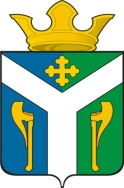 ДУМАУсть – Ницинского сельского поселенияСлободо – Туринского муниципального районаСвердловской областиПредседатель Думы Усть-Ницинского сельского поселения_________________Ю.И. ВостриковГлава  Усть-Ницинского сельского поселения________________К.Г. СудаковаКритерии оценкиФ.И.О. кандидатаФ.И.О. кандидатаФ.И.О. кандидата1. Уровень знания Конституции Российской Федерации, нормативных правовых актов в сфере местного самоуправления2. Опыт руководящей работы, стаж (опыт) работы или государственной (муниципальной) службы3. Личностные и деловые качества, необходимые для осуществления полномочий высшего должностного лица Усть-Ницинского сельского поселения по решению вопросов местного значения Усть-Ницинского сельского поселения, обеспечения осуществления органами местного самоуправления  Усть-Ницинского сельского поселения полномочий по решению вопросов местного значения Усть-Ницинского сельского поселения и отдельных государственных полномочий, переданных органам местного самоуправления Усть-Ницинского сельского поселения федеральными и областными законами4. Уровень знаний о направлениях деятельности органов местного самоуправления Усть-Ницинского сельского поселения, специфики исполнения обязанностей по должности главы муниципального образования5. Программа развития Усть-Ницинского сельского поселения в рамках полномочий главы Усть-Ницинского сельского поселения, наличие в программе предложений по развитию Усть-Ницинского сельского поселения, реализуемость предложений6. Навыки работы с документами, подготовки отчетов, аналитических материалов, разработки проектов нормативных правовых актов                                                        7. Культура речи, манера разговора, внешний вид, опыт публичных выступлений (презентации)